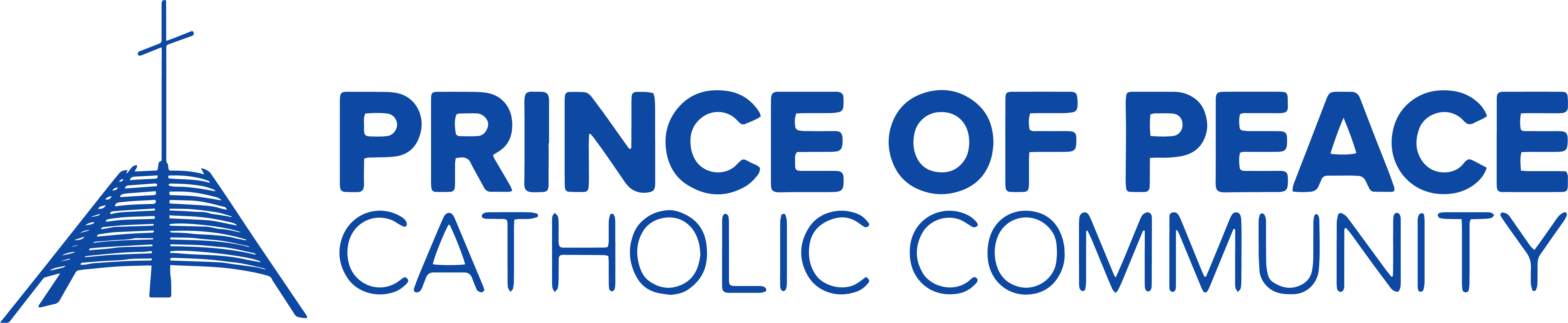 DTC Transfer Instruction Sheet______________________________________________________________________________Instructions for Donor:1. Complete and forward		2. Please forward a copy 	      	       3. You will receive a      this form to your financial 	     of this form to Helen Stott                       confirmation letter as soon      advisor			     h.stott8@popplano.org                           as the transaction is 				     Also include purpose of gift	           completed.				     for proper allocation of funds.																		If you have any questions, please contact Helen Stott 972.380.2100 ext. 153____________________________________________________________________________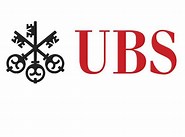 DTC Transfer Instructions for Financial Advisor:Deliver the securities listed below to:DTCC#: 0221Firm Name:  UBS Financial ServicesRecipient's Account #: TX57002 Recipient's Account Title: PRINCE OF PEACE CATHOLIC COMMUNITY FUNDName of Security:  _________________________________________Number of Shares: _________________________________________If you have any questions about the clearing number, please call 201-352-6424. All deliveries must have client name and UBS Financial Services Inc. account number.________________	______________________	_______________________  ____________First Name		Last Name 			Signature			Date 